MČ Praha - Březiněves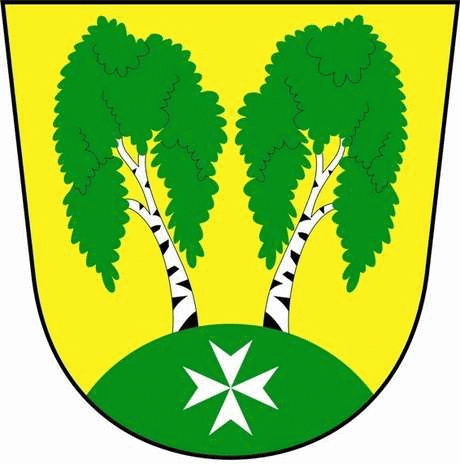 U Parku 140/3, 182 00 Praha 8      Zápis z 29. zasedání             Zastupitelstva MČ Praha – Březiněves									  Číslo:	                                   29 									  Datum:                     09.12.2020 Zasedání zahájil v 16.50 hod. starosta Ing. Jiří Haramul.Přítomní zastupitelé: dle prezenční listiny.Omluveni:                  -Návrh programu: 1)   	Schválení programu, určení zapisovatele a ověřovatelů zápisu, kontrola plnění usnesení z 28. zasedání ZMČ Praha – Březiněves. 2)   	Schválení záměru na prodej pozemku parc. č. 516, k.ú. Březiněves. 3) 	Vítězná nabídka na koupi pozemku parc. č. 516, k.ú. Březiněves a uzavření Smlouvy o převodu 
vlastnictví nemovité věci. 4)    	Zveřejnění záměru na prodej pozemku parc. č. 515, k.ú. Březiněves, stanovení členů komise. 5)	Smlouva o rozšíření stávající dopravní a technické infrastruktury se společností:Výstavba RD Březiněves s.r.o., se sídlem Praha 8, Thámova 21/34.Kritéria stanovená MČ Praha – Březiněves pro výplatu příspěvku na pobyty dětí v roce 2021.Kritéria stanovená MČ Praha – Březiněves pro výplatu příspěvků seniorům v roce 2021.Stanovení odměn ředitelce MŠ za 2. pololetí 2020. Ocenění JSDH Praha – Březiněves za práci při pandemii koronaviru – COVID 19.Příkaz starosty ke zřízení inventarizační komise k inventarizaci majetku a rozvahových účtů k 31.12.2020. Úpravy rozpočtu za 12/2020.12)	Rozpočtové provizorium na rok 2021. 13)	Různé.a) Napojení Březiněvsi na ul. Cínovecká.	b) Žádost Ing. Josefa Palase - návrh řešení na směnu, případně nájem pozemkůc) Dodatek č. 2 ke Smlouvě o spolupráci pro účely společného postupu při plnění povinností 
ochrany osobních údajů se společností Operátor ICT, a.s., se sídlem: Dělnická 213/12, 170 00 Praha 7. Bod č. 1/ Schválení programu, určení zapisovatele a ověřovatelů zápisu, kontrola plnění usnesení z 28. zasedání ZMČ Praha – Březiněves.Starosta Ing. Jiří Haramul předložil zastupitelům návrh programu. Zapisovatelkou byla navržena tajemnice Martina Vilímková, ověřovateli zápisu byli navrženi Mgr. Zdenka Chaloupecká a zástupce starosty Petr Petrášek. Usnesení č. 1.29/20ZMČ Praha – Březiněves projednalo a schválilo:Program 29. zasedání zastupitelstva MČ Praha – Březiněves. Pro:		8 hlasůProti:		0 hlasůZdržel se:	0 hlasůZapisovatele tajemnici Martinu Vilímkovou a ověřovatele zápisu Mgr. Zdenku Chaloupeckou a zástupce starosty Petra Petráška.Pro:		8 hlasůProti:		0 hlasůZdržel se:	0 hlasůPlnění usnesení z 28. zasedání vzali zastupitelé na vědomí. Nedořešený bod z 24. zasedání – Žádost Ing. Josef Palas - návrh řešení na směnu, případně nájem pozemků – tento bod je zařazen na program dnešního zasedání v rámci bodu různé.   Bod č. 2/ Schválení záměru na prodej pozemku parc. č. 516, k.ú. Březiněves. Starosta předložil zastupitelům k projednání Záměr prodeje pozemku parc.č. 516, k. ú. Březiněves, obec Praha, o výměře 791 m2, dle geometrického plánu č. 707-442/2019, ze dne 7.8.2019, zapsaného u Katastrálního úřadu pro hlavní město Prahu, katastrální pracoviště Praha, na LV č. 321.Usnesení č. 2.29/20 ZMČ Praha – Březiněves projednalo a schválilo Záměr prodeje pozemku parc.č. 516, k. ú. Březiněves, obec Praha, o výměře 791 m2, dle geometrického plánu č. 707-442/2019, ze dne 7.8.2019, zapsaného u Katastrálního úřadu pro hlavní město Prahu, katastrální pracoviště Praha, na LV č. 321 (dále jen „pozemek“). Kompletní inženýrské sítě, kanalizace, vodovod, plyn a elektřina, jsou přivedeny až na hranici pozemku. Přístup k pozemku je zajištěn vybudovanou příjezdovou komunikací, jež je v majetku MČ Praha – Březiněves.Pozemek je vlastnictví hl. m. Prahy se svěřenou správou nemovitostí pro MČ Praha – Březiněves, a bude prodán předem neznámému zájemci, který nabídne nejvyšší kupní cenu. Tedy formou dobrovolné aukce, organizované MČ Praha – Březiněves.Zájemcem se rozumí:a) fyzická osoba; která je současněb) osobou, jež nemá vůči MČ Praha – Březiněves žádný nesplněný závazek či neuhrazenou pohledávku po splatnosti.Pro účely prodeje pozemku se manželé nebo registrovaní partneři považují za jednoho zájemce.Prodej pozemku jiným osobám než zájemci, je vyloučen. Prodej pozemku je možný pouze za účelem výstavby objektu, sloužícího k bydlení, podle „Pravidel pro individuální výstavbu objektů sloužících k bydlení“, schválených zastupitelstvem MČ Praha – Březiněves dne 29.7.2020, usnesením č. 10.24/20.Minimální cena za pozemek byla stanovena na základě znaleckého posudku o ceně obvyklé, č. 12966-112/2020, ke dni 9.4.2020, a činí 4 210 000,- Kč. Na nabídky s nižší cenou nebude brán zřetel a budou vyřazeny z posuzování.MČ Praha – Březiněves tímto současně vyzývá zájemce, aby předložili MČ Praha – Březiněves své nabídky ve formě žádosti o koupi pozemku, a to výhradně na formuláři pro podání žádosti o koupi pozemku.Termín pro podání písemné žádosti o koupi Pozemku (dále jen „Žádost") je do 25.11.2020 do 18:00 hodin.Žádost doručí zájemce v zalepené (zabezpečené proti předčasnému otevření) a neprůhledné obálce formátu A4 ve stanoveném termínu na podatelnu MČ Praha – Březiněves, proti potvrzení s registračním číslem Žádosti, a to v úředních hodinách podatelny, které jsou stanoveny pro pracovní dny takto:- pondělí a středa od 13:00 do 18:00 hodin,- úterý, čtvrtek a pátek od 08:00 do 12:00 hodin.Na obálce bude uvedeno „Žádost o koupi pozemku v katastrálním území Březiněves, parc. č. 516“.Jeden zájemce je oprávněn podat pouze 1 (slovy jednu) Žádost. V případě, že zájemce podá více než jednu Žádost, nebude přihlíženo k žádné a výběrová komise všechny Žádosti tohoto zájemce vyřadí z posuzování.Jeden zájemce může od MČ Praha – Březiněves koupit maximálně tři (3) pozemky za období 3 let, předcházejících dni podání Žádosti. V případě, že zájemce v tomto období již koupil od MČ Praha – Březiněves tři a více pozemků, nebude přihlíženo k Žádosti a výběrová komise Žádost tohoto zájemce vyřadí z posuzování.Základním kritériem pro výběr vítězného zájemce a k následnému uzavření kupní smlouvy k pozemku je výše nabídnuté ceny za pozemek, v měně česká koruna. Nabídnutá cena se musí minimálně rovnat ceně pozemku podle znaleckého posudku. V případě, že nabídnutá cena bude nižší než cena stanovená znaleckým posudkem, nebude přihlíženo k Žádosti a výběrová komise Žádost tohoto zájemce vyřadí z posuzování.V případě více zájemců o pozemek bude rozhodovat výše nabídnuté ceny za pozemek. Přednost má zájemce, který nabídne nejvyšší cenu za pozemek. V případě shody nabídnuté nejvyšší ceny více zájemci budou tito písemně vyzváni k podání nových Žádostí. Zájemci, jež nabídli nejvyšší shodnou nabídnutou cenu, nabídnou ve svých nových Žádostech vyšší nabídnutou cenou, než byla předcházející shodná nabídnutá cena. Přednost má zájemce, který nabídne nejvyšší cenu za pozemek.Doba k podání nových žádostí činí 7 (slovy sedm) kalendářních dnů ode dne doručení této výzvy. Za den doručení výzvy se považuje den převzetí nebo den, kdy zájemce odmítne výzvu převzít, nebo den, kdy uplynul při marném pokusu o doručení poslední den doby pro uložení doporučeně zaslané výzvy na příslušné poště v případě, že si zájemce z jakéhokoliv důvodu výzvu nepřevezme.Otevírání obálek se Žádostmi a vyhodnocení Žádostí provede dne 30.11.2020 od 16:00 hodin v budově úřadu MČ Praha – Březiněves, na adrese U Parku 140/3, Praha 8 – Březiněves, pětičlenná výběrová komise složená z členů zastupitelstva MČ Praha – Březiněves, za účasti notáře. Otevírání obálek je veřejné. Průběh výběru zájemce osvědčí notář. Výsledky výběru zájemce (podle registračního čísla a nabídnuté ceny) budou zveřejněny na úřední desce MČ Praha – Březiněves, a to nejpozději do 5 (pěti) pracovních dnů ode dne otevírání obálek.Vítězný zájemce je povinen nejpozději do 10 (deseti) kalendářních dnů od výzvy MČ Praha – Březiněves doručit jím podepsanou úředně ověřeným podpisem na podatelnu MČ Praha – Březiněves, proti potvrzení a v úředních hodinách, kupní smlouvu, jejíž závazné znění je součástí tohoto záměru. Zájemce není oprávněn text kupní smlouvy měnit, či doplňovat, s výhradou doplnění svých údajů a kupní ceny.V případě, že zájemce, který byl vybrán, nedoručí ve lhůtě podle předchozího odstavce podepsanou kupní smlouvu, či kupní smlouva bude upravena proti závaznému znění, tento zájemce ztrácí nárok na uzavření kupní smlouvy a MČ Praha – Březiněves vyzve k uzavření kupní smlouvy zájemce, který nabídl druhou nejvyšší kupní cenu.
Pokud ani ten nedoručí jím podepsanou úředně ověřeným podpisem kupní smlouvu na podatelnu MČ Praha – Březiněves, proti potvrzení a v úředních hodinách, ve lhůtě 10 (deseti) kalendářních dnů ode dne kdy byl vyzván k uzavření kupní smlouvy, bude podle stejných podmínek vyzván k uzavření kupní smlouvy další zájemce v pořadí. Tento postup se použije až do doby, než nebude žádného zájemce. MČ Praha – Březiněves je povinna před podáním návrhu o povolení vkladu do katastru nemovitostí týkající se svěřeného majetku, podle § 21 odst. 1 obecně závazné vyhlášky č. 55/2000 Sb. Hl. m. Prahy, kterou se vydává Statut hlavního města Prahy, předložit tento návrh s příslušnými doklady hlavnímu městu Praze k potvrzení správnosti.Po potvrzení správnosti návrhu o povolení vkladu do katastru nemovitostí, vyzve MČ Praha – Březiněves vítězného zájemce k úhradě kupní ceny. Celá kupní cena za pozemek musí být uhrazena vítězným zájemcem na bankovní účet MČ Praha – Březiněves č.: 9021-502057998/6000, vedený u PPF Banka a.s., ve lhůtě do 10 (slovy deseti) kalendářních dnů po výzvě. Za den úhrady kupní ceny se rozumí den připsání kupní ceny na účet MČ Praha – Březiněves.V případě, že zájemce, který byl vybrán, neuhradí ve lhůtě podle předchozího odstavce celou kupní cenu, bude vyřazen z výběrového řízení. Pokud bylo poskytnuto takovým zájemcem jen částečné plnění na kupní cenu, bude poukázáno zpět na účet tohoto zájemce.MČ Praha – Březiněves poté vyzve stejným postupem k uzavření kupní smlouvy a následné k úhradě kupní ceny zájemce, který nabídl druhou nejvyšší kupní cenu. Další postup a lhůty jsou stejné jako u prvního vítězného zájemce. Pokud druhý vítězný v pořadí zájemce neuhradí včas a řádně celou kupní cenu, bude podle stejných podmínek vyzván k uzavření kupní smlouvy další zájemce v pořadí. Tento postup se použije až do doby, než nebude žádného zájemce. Správní poplatky spojené s řízením u příslušného katastru nemovitostí ve výši 2.000,- Kč nese zájemce, který je povinen je uhradit za stejných podmínek jako kupní cenu a to jako samostatnou platbu na bankovní účet MČ Praha – Březiněves č.: 9021-502057998/6000 vedený u PPF Banka a.s. . Neuhrazení těchto nákladů má stejný následek jako neuhrazení kupní ceny.Po potvrzení správnosti návrhu o povolení vkladu do katastru nemovitostí, a současně po úplné úhradě kupní ceny, a současně po úplné úhradě nákladů správní řízení za vklad do katastru nemovitostí, zajistí MČ Praha – Březiněves bez zbytečného odkladu podání návrhu na vklad u příslušného katastru nemovitostí. V případě, že nebude do 3 (slovy tří) let ode dne provedení vkladu pozemku na katastru nemovitostí ve prospěch zájemce ukončena na pozemku výstavba objektu, sloužícího k bydlení, je MČ Praha – Březiněves oprávněna požadovat po zájemci nebo jeho nástupci úhradu smluvní pokuty ve výši 250.000,- Kč (slovy dvě stě padesát tisíc korun českých), a to za každý započatý rok trvání prodlení s ukončením výstavby stavby na pozemku, a to až do celkové výše smluvní pokuty 1.000.000,- Kč (slovy jeden milión tisíc korun českých). Za ukončení výstavby na pozemku objektu sloužícího k bydlení, se rozumí zapsání dokončené stavby sloužící k bydlení na pozemku do příslušného katastru nemovitostí.Smluvní pokuty podle předchozího odstavce jsou splatné do 30 (slovy třiceti) dnů ode dne doručení písemné výzvy MČ Praha – Březiněves k úhradě smluvní pokuty zájemci, či jeho nástupci, a to na účet sdělený v písemné výzvě. Za den doručení výzvy zájemci, či jeho nástupci se považuje den převzetí nebo den, kdy zájemce, či nástupce odmítne výzvu převzít, nebo den, kdy uplynul při marném pokusu o doručení poslední den doby pro uložení doporučeně zaslané výzvy na příslušné poště v případě, že si zájemce, či jeho nástupce z jakéhokoliv důvodu výzvu nepřevezme.V odůvodněných případech může zastupitelstvo MČ Praha – Březiněves rozhodnout o neuplatnění práva na úhradu smluvní pokuty, a to na základě písemného a odůvodněného podání zájemce nebo jeho nástupce.MČ Praha – Březiněves si vyhrazuje právo prodej pozemku kdykoliv zrušit, a to i bez udání důvodu.Přílohy:- geometrický plán č. 707-442/2019, ze dne 7.8.2019   - znalecký posudek č. 12966-112/2020, ze dne 9.4.2020 - závazné znění kupní smlouvy, - „Pravidla pro individuální výstavbu objektů sloužících k bydlení“- formulář pro podání ŽádostiGeometrický plán, závazné znění kupní smlouvy, související „Pravidla pro individuální výstavbu objektů sloužících k bydlení“, a formulář pro podání Žádosti, jakož i tento záměr jsou dostupné na úřední desce MČ Praha – BřeziněvesStejné dokumenty, včetně znaleckého posudku, jsou dostupné na web stránkách https://www.brezineves.cz/uredni_deska nebo k nahlédnutí na sekretariátu Úřadu MČ Praha – Březiněves.Poučení:Podle zákona o hl. městě Praze mají zájemci právo se k tomuto záměru vyjádřit a podat své nabídky, a to písemně prostřednictvím podatelny MČ Praha – Březiněves, k rukám starosty MČ Praha – Březiněves Ing. Jiřímu Haramulovi, nejpozději do posledního dne zveřejnění tohoto záměru.Přijetí ani zveřejnění tohoto záměru samo o sobě nevyvolává právní následky, nezakládá povinnost orgánů MČ Praha – Březiněves rozhodnout o záměru, a tak nezakládá ani nárok na uzavření kupní smlouvy.Tento záměr byl dle § 36 zákona č. 131/2000 Sb. o Hlavním městě Praze, ve znění pozdějších předpisů zveřejněn od 21.10.2020 do 25.11.2020.Pro:		8 hlasů
Proti:		0 hlasůZdržel se:	0 hlasů	Bod č. 3 /  Vítězná nabídka na koupi pozemku parc. č. 516, k.ú. Březiněves a uzavření Smlouvy o převodu 
vlastnictví nemovité věci. Starosta předložil zastupitelům k projednání zápis výběrové komise z veřejného otevírání obálek s podanými nabídkami v dobrovolné aukci na prodej pozemku parc. č. 516, k.ú. Březiněves, ze dne 30.11.2020.Podáno bylo celkem 13 cenových nabídek.   Cenová nabídka č.   1/516 ve výši	5 901 000,- Kč.   Cenová nabídka č.   2/516 ve výši	5 902 099,- Kč. 	   Cenová nabídka č.   3/516 ve výši 	6 666 111,- Kč.   Cenová nabídka č.   4/516 		byla vyřazena s odůvodněním: ve správně označené obálce se                                                             	 		                            nacházel chybný formulář s žádostí o koupi pozemku parc. č. 504.   Cenová nabídka č.   5/516 ve výši 	5 932 501,- Kč.   Cenová nabídka č.   6/516 ve výši 	6 518 000,- Kč.   Cenová nabídka č.   7/516 ve výši 	6 577 165,- Kč.   Cenová nabídka č.   8/516 ve výši 	5 211 000,- Kč.   Cenová nabídka č.   9/516 ve výši 	6 118 000,- Kč.  Cenová nabídka č. 10/516 ve výši 	5 709 000,- Kč.  Cenová nabídka č. 11/516 ve výši 	5 023 000,- Kč.  Cenová nabídka č. 12/516 ve výši 	6 808 491,- Kč.  Cenová nabídka č. 13/516 ve výši 	5 000 100,- Kč.Výběrová komise MČ Praha – Březiněves, za účasti notáře, rozhodla o výběru zájemce s nejvyšší cenovou nabídkou, evidovanou pod č. 12/516. Jelikož se vítězný zájemce s pořadovým 12/516 rozhodl odstoupit od smlouvy a své stanovisko sdělil MČ Praha – Březiněves písemně, stává se tak vítězem v pořadí druhý zájemce s nejvyšší cenovou nabídkou, tj. cenová nabídka č. 3/516 ve výši 6 666 111,-Kč. Usnesení č. 3.29/20ZMČ Praha – Březiněves projednalo a schválilo:Vítěznou cenovou nabídku ve výši 6.666.111,- Kč evidovanou pod č. 3/516. Nabídku podal zájemce Ing. Petr  Kučera a MDDr. Nela Kučerová, oba bytem Praha 9 - Střížkov, Zakšínská 627/1. Pro:		8 hlasů
Proti:		0 hlasů
Zdržel se:	0 hlasů Uzavření Smlouvy o převodu nemovitosti se zájemcem Ing. Petr Kučera a MDDr. Nela Kučerová, oba bytem Praha 9 - Střížkov, Zakšínská 627/1. Zastupitelé konstatují, že schválili uzavření smlouvy se zájemcem, který se umístil jako druhý v pořadí, protože zájemce, který se umístil jako první v pořadí, od smlouvy odstoupil. Zastupitelé pověřují starostu k podepsání smlouvy.   Zodpovídá: Ing. Jiří Haramul, starosta. Pro:		8 hlasůProti:		0 hlasůZdržel se:	0 hlasůBod č. 4/   Záměr na prodej pozemku parc. č. 515, k.ú. Březiněves: a)  Zveřejnění záměru prodeje pozemku parc. č. 515 k. ú. Březiněves. b)  Stanovení členů výběrové komise. Starosta předložil zastupitelům návrh zveřejnění záměru na prodej pozemku parc. č. 515 k. ú. Březiněves, včetně pravidel pro individuální výstavbu objektů sloužících k bydlení.  Usnesení č. 4.29/20ZMČ Praha – Březiněves projednalo a schválilo:Zveřejnění záměru prodeje pozemku parc.č. 515, k. ú. Březiněves, obec Praha, o výměře 769 m2, dle geometrického plánu č. 707-442/2019, ze dne 7.8.2019, zapsaného u Katastrálního úřadu pro hlavní město Prahu, katastrální pracoviště Praha, na LV č. 321 (dále jen „pozemek“). Pro:		8 hlasůProti:		0 hlasůZdržel se:	0 hlasůZMČ Praha – Březiněves projednalo a schválilo stanovení členů výběrové komise ve složení: Ing. Jiří Haramul, Ing. David Albert, PhD., Mgr. Zdenka Chaloupecká, Ing. Jan Vocel, Ing. Martin Javorník.Náhradníci: Zdeněk Korint, Petr Petrášek, Zdeňka Maděrová, Mgr. Martin Převrátil, případně zaměstnanci 
úřadu.  Pro:		8 hlasůProti:		0 hlasůZdržel se:	0 hlasů	Bod č. 5/ Smlouva o rozšíření stávající dopravní a technické infrastruktury se společností: Výstavba RD Březiněves s.r.o., se sídlem Praha 8, Thámova 21/34.Starosta předložil zastupitelům k projednání a ke schválení Smlouvu o rozšíření stávající dopravní a technické infrastruktury se společností: Výstavba RD Březiněves s.r.o., se sídlem Praha 8, Thámova 21/34.Usnesení č. 5.29/20ZMČ Praha – Březiněves projednalo a schválilo Smlouvu o rozšíření stávající dopravní a technické infrastruktury se společností: Výstavba RD Březiněves s.r.o., se sídlem Praha 8, Thámova 21/34.Zastupitelé pověřují starostu i podepsání smlouvyZodpovídá: starosta Ing. Jiří Haramul. Pro:		8 hlasůProti:		0 hlasůZdržel se:	0 hlasů	Bod č. 6/ Kritéria stanovená MČ Praha – Březiněves pro výplatu příspěvku na pobyty dětí v roce 2021.Předsedkyně kultury a školství, Mgr. Zdenka Chaloupecká, předložila zastupitelům k projednání a ke schválení Kritéria MČ Praha – Březiněves pro výplatu příspěvku na pobyty dětí v roce 2021.Usnesení č. 6.29/20ZMČ Praha – Březiněves projednalo a schválilo Kritéria stanovená MČ Praha-Březiněves pro výplatu příspěvku na pobyty dětí v roce 2021 v následujícím znění:Příspěvek může být vyplacen rodičům dítěte nebo jeho zákonným zástupcům. Podmínkou je trvalý pobyt dítěte v MČ Praha-Březiněves. Možnost čerpat příspěvek se vztahuje:na všechny děti do 15 let věku,na děti ve věku 16 let, pokud v roce 2021 plní nebo plnily povinnou školní docházku. Příspěvek může být poskytnut na pobyty prokazatelně organizované školami, sdruženími a organizacemi, tzn. na školy v přírodě, ozdravné pobyty, letní tábory, lyžařské tábory, tábory se zaměřením např. jazykovým, sportovním, či na jiné podobné pobyty,Příspěvek je možné čerpat i vícekrát v daném kalendářním roce, maximálně však do celkové výše 3.000,- Kč na jedno dítě.Příspěvek bude vyplacen na základě originálu žádosti (viz příloha), která musí být potvrzena institucí organizující pobyt. Žádost bude opatřena razítkem, podpisem, datem a uvedením termínu a doby pobytu, výší požadované částky a číslem bankovního účtu, na který má být příspěvek vyplacen.  Příspěvek bude po doložení řádně potvrzené žádosti uhrazen bankovním převodem na uvedený účet žadatele, ve výjimečných případech je možné příspěvek vyplatit v hotovosti na sekretariátu MČ Praha-Březiněves.Pokud se dítě s trvalým bydlištěm v MČ Praha-Březiněves zúčastní letního ozdravného pobytu organizovaného MČ Praha-Březiněves, nemůže čerpat příspěvek na jiný pobyt.Finanční výbor MČ Praha-Březiněves povede evidenci vyplacených příspěvků a bude sledovat nepřekročení limitu na jedno dítě, stanoveného usnesením ZMČ Praha-Březiněves.Zodpovídá: Mgr. Zdenka Chaloupecká, předsedkyně kulturní komise.Pro:		8 hlasůProti:		0 hlasůZdržel se:	0 hlasů		 	K bodu č. 7/ Kritéria stanovená MČ Praha – Březiněves pro výplatu příspěvků seniorům v roce 2021.Předsedkyně sociální komise, Zdeňka Maděrová, předložila zastupitelům k projednání a ke schválení Kritéria MČ Praha – Březiněves pro výplatu příspěvků seniorům v roce 2021.Usnesení č. 7.29/20 ZMČ Praha – Březiněves projednalo a schválilo Kritéria MČ Praha – Březiněves pro výplatu příspěvků seniorům v roce 2021.Příspěvek či výpomoc může čerpat osoba po dovršení 65 let v daném roce, s trvalým pobytem v MČ Praha – Březiněves. Příspěvek na pedikúru seniorům. Jedná se o příspěvek ve výši 50,-Kč, který bude vyplácen z rozpočtu sociální komise. Příspěvek na pedikúru může využít každý senior max. 1 měsíčně.Podmínky pro rehabilitační a regenerační cvičení seniorů ve fitness centru Fitpuls Březiněves.
Cvičení pro seniory probíhá 1x týdně, včetně konzultací a masáží pro seniory s fyzioterapeutkou.Celková cena za lekci včetně nájmu činí 1000,-Kč, senioři s TP v MČB si hradí 40,-Kč a zbytek doplatí MČ Praha – Březiněves (výše doplatku závisí na počtu účastníků v hodině, doložených prezenční listinou s jejich jmény a podpisy). Vánoční sociální výpomoc ve výši 1000,-Kč obdrží každý senior, po dovršení 70 let věku, v daném roce. Možnost přidělit finanční prostředky až do výše 2000,-Kč v případě nečekané nouzové situace, apod., a to na základě posouzení a zdůvodnění sociální komise.Příspěvek ve formě dárkové poukázky ve výši 500,-Kč obdrží každý senior při dovršení jubilea 65, 70, 75, 80 let. Od 80 let věku řeší individuální (potřebný) dar pro seniory sociální komise po dohodě s jubilantem. Zodpovídá: Zdeňka Maděrová, předsedkyně sociální komise. Pro:		8 hlasůProti:		0 hlasůZdržel se:	0 hlasů	K bodu č. 8/ Stanovení odměn ředitelce MŠ za 2. pololetí 2020. Starosta Ing. Jiří Haramul předložil zastupitelům návrh na udělení finanční odměny ředitelce Mateřské školy Březiněves, Mgr. Martině Štolcové, za příkladné plnění pracovních úkolů během uplynulého období -  2. pololetí kalendářního roku 2020.Usnesení č. 8.29/20 ZMČ Praha – Březiněves projednalo a schválilo finanční odměnu ředitelce Mateřské školy Březiněves, Mgr. Martině Štolcové, za příkladné plnění pracovních úkolů během uplynulého období - 2. pololetí kalendářního roku 2020, a to ve výši, kterou stanoví neveřejná příloha tohoto usnesení.Odměna bude uhrazena ze mzdových prostředků v souladu s příslušnými prováděcími předpisy.Zodpovídá: starosta Ing. Jiří Haramul. Pro:		8 hlasů
Proti:		0 hlasůZdržel se:	0 hlasůK bodu č. 9/ Ocenění JSDH Praha – Březiněves za práci při pandemii koronaviru – COVID 19.V úvodu tohoto bodu projednávání vystoupil zástupce starosty  Petr Petrášek a oznámil, že z důvodu možného střetu zájmů se nezúčastní hlasování o udělení finančního ohodnocení členů JSDH.   Předseda krizového štábu, Ing. Jiří Haramul, navrhl zastupitelům, aby bylo členům JSDH Praha – Březiněves uděleno oficiální ocenění za záslužnou práci v rámci pohotovosti vyhlášené Krajským operačním a informačním střediskem, v době od 27.9.2020 do 30.11.2020, při pandemii koronaviru, způsobujícím onemocnění COVID 19 a zároveň navrhl, po dohodě s velitelem jednotky, jejich finanční ohodnocení, dle účasti členů JSDH v pohotovosti, v celkové výši 127.000,-Kč.Zajistí: starosta Ing. Jiří Haramul. Pro:		8 hlasůProti:		0 hlasůZdržel se:	0 hlasůK bodu č. 10/ Příkaz starosty ke zřízení inventarizační komise k inventarizaci majetku a rozvahových účtů k 31.12.2020. Usnesení č. 9.29/20ZMČ Praha – Březiněves projednalo a schválilo Příkaz starosty ke zřízení inventarizační komise k inventarizaci majetku a rozvahových účtů k 31.12.2020 v následujícím složení:Předseda inventarizační komise : 	Petr PetrášekČlenové inventarizační komise :	Michaela Koukolíčková	Martina Vilímková  	Lenka Ludvíková Bortlová	Ondřej NeprašPředseda likvidační komise :	Zdeněk KorintČlenové likvidační komise :	Anna Koudelková 	Zdeňka Maděrová	Lenka BendováFyzická inventura a zhotovení inventurních soupisů bude provedena do 31.12.2020.Inventarizační komisí bude provedena fyzická inventura : pozemkůbudov a stavebdlouhodobého hmotného majetkudrobného dlouhodobého hmotného majetkudrobného dlouhodobého nehmotného majetku nedokončených stavebpokladní hotovosti a ceninInventarizace rozvahových účtů bude provedena ve dnech 25.1. – 12.2.2021.Zodpovídá: starosta Ing. Jiří Haramul.Pro:	8 hlasůProti:	0 hlasůZdržel se:	0 hlasů	K bodu č. 11/ Úpravy rozpočtu za 11/2020.Dle informace účetní paní Koukolíčkové se v tomto měsíci schválí úpravy rozpočtu za 11/2020. Za 12/2020 se budou schvalovat na lednovém zasedání. Předseda finančního výboru Ing. Jan Vocel předložil zastupitelům k projednání a ke schválení úpravy rozpočtu za 11/2020. Usnesení č. 10.29/20ZMČ Praha – Březiněves projednalo a schválilo úpravy rozpočtu za 11/2020, dle předloženého znění.  Zodpovídá: Ing. Jan Vocel, předseda finančního výboru.Pro:		8 hlasůProti:		0 hlasůZdržel se:	0 hlasůK bodu č. 12/ Rozpočtové provizorium na rok 2021. Předseda finančního výboru Ing. Jan Vocel, předložil zastupitelům k projednání a ke schválení Rozpočtové provizorium na rok 2021Usnesení č. 11.29/20ZMČ Praha – Březiněves projednalo a schválilo Rozpočtové provizorium na rok 2021 v následujícím znění:Zásady pro hospodaření v období rozpočtového provizoria :Městská část bude čerpat měsíční výdaje maximálně do výše 1/12 schváleného rozpočtu na rok 2020.Městská část v období rozpočtového provizoria přizpůsobí skutečnému objemu použitelných peněžních prostředků reálný průběh svých výdajů.Městská část bude včas a řádně plnit zejména zákonné, ale i smluvní povinnosti.Městská část nebude uzavírat nové smluvní vztahy, pokud není jistota, že na jejich plnění bude mít potřebné finanční prostředky.Rozpočtové příjmy a výdaje uskutečněné v době rozpočtového provizoria se stávají příjmy a výdaji rozpočtu po jeho schválení.Zodpovídá: předseda finančního výboru Ing. Jan Vocel. 	Pro:		8 hlasůProti:		0 hlasůZdržel se:	0 hlasůV 17:15 hodin se dostavil zastupitel Mgr. Martin Převrátil.K bodu č. 13/  Různé: Napojení Březiněvsi na ul. Cínovecká.Mgr. Martin Převrátil předložil zastupitelům návrh na doplnění stanoviska v souvislosti s řešením napojení budoucího obchvatu Březiněvsi na Proseckou radiálu (ulice Cínovecká) v prostoru MÚK Březivěves, a to v kombinaci varianty 1 pro směr Praha centrum  Obchvat Březiněvsi a varianty 2 pro směr Obchvat Březiněvsi  Praha centrum.Starosta požádal Mgr. Převrátila, aby finální návrh usnesení k projednání předložil zastupitelům ke schválení do příštího zasedání, tj. 6.1.2021. Žádost Ing. Josefa Palase - návrh řešení na směnu, případně nájem pozemků.Ve věci sporné situace s panem Ing. Josefem Palasem, týkající se vyřešení právních vztahů pozemků  parc. č. 282/4 a 279/1 k. ú. Březiněves, ve vlastnictví hl. m. Prahy, ve správě MČ Praha – Březiněves, požádal starosta o vytvoření pracovní skupiny, která s Ing. Palasem vyvolá jednání, ohledně vyřešení výše uvedeného problému. Členy komise jsou: Ing. Martin Javorník, Ing. David Albert a Petr Petrášek. Dodatek č. 2 ke Smlouvě o spolupráci pro účely společného  postupu při plnění povinností ochrany osobních údajů se splečností Operátor ICT, a.s.Usnesení č. 12.29/20ZMČ Praha – Březiněves projednalo a schválilo Dodatek č. 2 ke Smlouvě o spolupráci pro účely společného  postupu při plnění povinností ochrany osobních údajů se společností Operátor ICT, a.s., se sídlem: Dělnická 213/12, 170 00 Praha 7. Zastupitelé pověřují starostu k podepsání výše uvedeného dodatku smlouvy.  Zodpovídá: starosta Ing. Jiří Haramul.Pro:		9 hlasůProti:		0 hlasůZdržel se:	0 hlasů                  Zdeněk Korint	         			                      Ing. Jiří Haramulmístostarosta MČ Praha – Březiněves                                            starosta MČ Praha – BřeziněvesZasedání zastupitelstva bylo ukončeno v 17:50 hod.Zapsala: Martina VilímkováOvěřili:  Mgr. Zdenka Chaloupecká
Petr PetrášekTermín příštího zasedání zastupitelstva byl stanoven na středu 6.1.2020 od 17:30 hod. do kanceláře starosty.    